פרשת לך לך- חיכיתם,ציפיתם והינה זה בא!!!
מדרש שבועי של וועדת מסורת!!
פרשת לך לך מדברת על על היציאה של אברם מהמקום שבו הוא נולד, מקום מולדתו, כאשר הוא מכיר באלוהות. הציווי שמצווה על אברם הוא "לך לך", אך לאן אברם הולך? בעצם אברם הולך לאליך, לתוכך, לפנימיות שלך ולא אל מקום פיזי. ברמה הפשוטה אברם עוזב את בית אביו ומולדתו, ששם עובדים אלילים. הוא מבקש להגיע אל הארץ המובטחת, ששם יכרות ברית עם אלוהיו הלא גשמי. אנו יכולים לראות את הציווי כציווי על כל אדם לפנות אל עולמו הפנימי, אל הלב והשכל, ולא להסתמך על חיפוש תשובות בחוץ.
גם משה,כמו אברהם,עוזב את בית אביו המאמץ ויוצא בעקבות אלוהיו הלא גשמי, למסע אל הארץ המובטחת,אך משה מוסיף משהו בנוגע לפנימיות: "ולא תתורו אחרי לבבכם ואחרי עינכם" שנמצאת בקריאת שמע, שהיא קריאה של העם אל אלוהיו הלא גישמי."בעניין זה מעניין להביא את נקודת מבטו של שלמה, בקהלת, כאשר הוא אומר: "שמח בחור בילדותך, ויטיב ליבך בימי בחורותיך, והלך בדרכי לבך ובמראה עיניך". חז"ל מעלים את הקונפליקט בין דברי משה/ ציוויו של אברם (לך לך) אל מול דברי קהלת/שלמה ושואלים:" כי הותרה הרצועה, לית (אין) דין, ולית דין ?!?!", אבל ממשיכים ואומרים, שמכיוון ושלמה המשיך את הפסוק ואמר: "ודע כי על כל אלה יביאך אלוהים במשפט"-אמרו: "יפה אמר שלמה המלך!",(מדרש ויקרא כח,א).מה אנחנו לומדים ומבקשים להעלות לדיון? הציווי לא לחפש את האלוהות בעולם החיצוני והגשמי קורא, בעצם, לחיפוש בעולם הפנימי רוחני, אבל, למעשה השיעור שאברם מלמד אותנו הוא שיעור מבוא, פתיחה הכרחי, אבל הוא לא הכניסה לארץ המובטחת, אלה תנאי למסע בעל אלפי שנים שעובר דרך אברהם, דרך האבות, משה, שלמה, חז"ל ועד אלינו, כי גם במסע בעולם הפנימי אפשר לחטוא, לטעות בדרך 40 שנה ו2000 שנה, אך, גם מסע של 1000 צעדים מתחיל בצעד אחד, ונשאלת
שאלה כזאת: מה היא המטרה לשמה אנו צועדים בעקבותיו של אברהם, שפתח את הדלת ליצחק,יעקב,משה,שלמה ועד אלינו. 
חוץ מהברית שחקוקה בנו, וההבנה שהתשובות לא נמצאות בחומר החיצוני,מה היא המטרה הראויה שמלמד אותנו אברהם בדרכו?
זו שאלה שכל אחד חייב למצוא בעולמו הפנימי שלו, וזאת משמעות הציווי "לך לך".השבת ראוי שכל אחד ואחת ישאל/תשאל את עצמו/עצמה מה ה"לך לך" שלי? מה היא הארץ המובטחת שלי? לאן ראוי להגיע במסע הזה שאנו שותפים בו, האם אני מקיים את הברית?
שבת שלום,
וועדת מסורת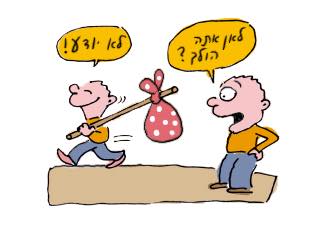 